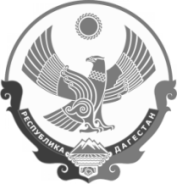 РЕСПУБЛИКА ДАГЕСТАНУНЦУКУЛЬСКИЙ РАЙОНСобрание депутатов МО «сельсовет Араканский»Индекс 368943РД, с. Аракани, пл. А. Магомедова № 1., e-mail:arakani2014@yandex.ru.« 11 »  сентября 2017 г.                                                                                         №  6	РЕШЕНИЕ                                                                   Об утверждении Правил благоустройства                                                                   территории муниципального образования                                                                    «сельсовет Араканский»        В целях улучшения санитарного содержания и благоустройства территории муниципального образования «сельсовет Араканский», в соответствии с ФЗ от 10.01.2002 г. № 7- ФЗ «Об охране окружающей среды», Федеральным законом от 30 марта1999г. № 52 – ФЗ «О санитарно-эпидемиологическом благополучии населения», Федеральным законом  от 06..10.2003 № 131 – ФЗ «Об общих принципах организации местного самоуправления в Российской Федерации», методических рекомендаций по разработке правил благоустройства, утвержденных приказом Минрегиона России от 27.12.2011г. № 613, руководствуясь Уставом  муниципального образования  «сельсовет Араканский», сельского Собрания муниципального образования	РЕШИЛО:1.Утвердить правила благоустройства территории муниципального образования «сельсовет Араканский» (приложение №1).2.Повесить настоящее решение в общественных местах (школе, больнице. ясли-сад, годекане) и разместить на официальном сайте муниципального образования «сельсовет Араканский».3.Настоящее решение вступает в силу со дня его официального опубликования4.Контроль по исполнению настоящего решения оставляю за собой.Председатель сельского Собраниядепутатов МО «сельсовет Араканский»	         Джангишиев С. А.                                                                                      Приложение N1                                                                            к решению Собрания муниципального образования                                                                                                        «сельсовет Араканский»                                                                                                       от 11 сентября 2017 г. № 6 Правила благоустройства территориимуниципального образования «сельсовет Араканский»1. Общие правила1.1.Правила благоустройства территории муниципального образования «сельсовет Араканский» (далее по тексту - Правила) в соответствии с действующим законодательством устанавливают порядок организации благоустройства и озеленения территории, очистки и уборки  территории населенных пунктов и обязательны для всех физических и юридических лиц, независимо от их организационно-правовых форм. 1.2. В настоящих Правилах используются понятия: - благоустройство – комплекс мероприятий, направленных на обеспечение и улучшение санитарного и эстетического состояния территории муниципального образования, повышения комфортности условий проживания для жителей муниципального образования, поддержание  единого архитектурного облика населенных пунктов муниципального образования; - уборка территорий – виды деятельности, связанные со сбором, вывозом в специально отведенные для этого места отходов деятельности физических и юридических лиц, другого  мусора, снега, а также иные мероприятия, направленные на обеспечение экологического и  санитарно-эпидемиологического благополучия населения и охрану окружающей среды. - домовладелец – физическое (юридическое) лицо, пользующееся (использующее) жилым помещением, находящимся у него на праве собственности, или по договору (соглашению) с  собственником жилого помещения или лицом, уполномоченным: собственником; - прилегающая территория – участок территории с газонами, архитектурными объектами малых форм и другими сооружениями, непосредственно примыкающий к границе земельного  участка, принадлежащего физическому или юридическому лицу на праве собственности, аренды,  постоянного (бессрочного) пользования, пожизненного наследуемого владения. Границы  прилегающих территорий, если иное не установлено договорами аренды земельного участка,  безвозмездного срочного пользования земельным участком, пожизненного наследуемого владения  определяются: - на улицах с двухсторонней застройкой по длине занимаемого участка, по ширине – до оси проезжей части улицы; - на улицах с односторонней застройкой по длине занимаемого участка, а по ширине – на всю ширину улицы, включая противоположный тротуар и 10 метров за тротуаром; - на дорогах, подходах и подъездных путях к промышленным организациям, а также к жилым микрорайонам, карьерам, гаражам, складам и  земельным участкам – по всей длине дороги, включая 10-метровую зеленую  зону; - на строительных площадках – территория не менее 15 метров от ограждения стройки по всему периметру;  - для некапитальных объектов торговли, общественного питания и бытового обслуживания населения - в радиусе не менее 10 метров; - территория общего пользования – прилегающая территория и другая территория общего  пользования (территория парков, скверов, рощ, садов, бульваров, площадей, улиц и т, д.); -восстановительная стоимость зеленых насаждений – материальная компенсация ущерба, выплачиваемая за нанесение вреда зеленым насаждениям, находящимся в муниципальной собственности, взимаемая при санкционированных пересадке или сносе зеленых насаждений, а также при их повреждении или уничтожении; -зеленые насаждения - древесные, кустарниковые и травянистые растения, расположенные на территории населенных пунктов; - место временного хранения отходов – контейнерная площадка, контейнеры, предназначенные для сбора твердых бытовых отходов; - производитель отходов – физическое или юридическое лицо, образующее отходы в результате своей деятельности. 2. Уборка территории муниципального образования2.1. Физические и юридические лица независимо от их организационно-правовых форм, обязаны обеспечить своевременную и качественную очистку и уборку принадлежащих им на  праве собственности или ином вещном праве земельных участков в соответствии с действующим  законодательством, настоящими Правилами и действующим порядком сбора, вывоза и утилизации  бытовых отходов. Организацию уборки иных территорий осуществляют администрация  поселения, по соглашениям со специализированными организациями в пределах средств,  предусмотренных на эти цели в бюджете поселения. 2.2. На территории поселения запрещается накапливать и размещать отходы и мусор в несанкционированных местах. Лица, разместившие отходы в несанкционированных местах,  обязаны за свой счет провести уборку и очистку данной территории, а при  необходимости – рекультивацию земельного участка. В случаях невозможности установления  лиц, разместивших отходы на несанкционированных свалках, удаление отходов и рекультивация  территории свалок производится за счет лиц, обязанных обеспечить уборку данной территории, в соответствии с пунктом 2.1.настоящих Правил 2.3. Сбор и вывоз отходов и мусора осуществляется по контейнерной или бестарной системе в порядке, установленном действующими нормативными правовыми актами. 2.4. На территории поселения запрещается сжигание отходов и мусора. 2.5. Организация уборки территорий осуществляется на основании использования показателей нормативных объемов образования отходов у их производителей. 2.6. Вывоз бытовых отходов и мусора из жилых домов, организаций торговли и  общественного питания, культуры, детских и лечебных заведений осуществляется указанными  организациями и домовладельцами, а также иными производителями отходов самостоятельно  либо на основании договоров со специализированными организациями. Вывоз строительного  мусора от ремонта производится силами лиц,осуществляющих ремонт, в специально отведенные  для этого места. Запрещается складирование строительного мусора в места временного хранения  отходов. 2.7. Для сбора отходов и мусора физические и юридические лица, указанные в пункте2.1. Правил, организуют место временного хранения отходов, осуществляют его уборку и техническое обслуживание. Размещение места временного хранения отходов определяется постановлением  администрации поселения по месту нахождения предполагаемого места временного  хранения отходов. В случаях, если производитель отходов, осуществляющий свою бытовую хозяйственную деятельность, на земельном участке, в жилом или нежилом помещении на основании договора аренды или иного соглашения с собственником, не организовал сбор, вывоз и утилизацию отходов самостоятельно, обязанности по сбору, вывозу и утилизации отходов данного производителя  отходов возлагаются на собственника, вышеперечисленных объектов недвижимости,  ответственного за уборку территорий в соответствии с Правилами. Для предотвращения засорения  улиц, площадей и других общественных мест отходами устанавливаются специально  предназначенные для временного хранения отходов емкости. Установка емкостей для временного  хранения отходов и их очистка осуществляются лицами, ответственными за уборку  соответствующих территорий в соответствии с пунктом 2.L Правил. Урны (баки) должны содержаться в исправном и опрятном состоянии, очищаться по мере накопления мусора и не реже  одного раза в месяц промываться и дезинфицироваться. 2.8. Удаление с контейнерной площадки и прилегающей к ней территории отходов, высыпавшихся при выгрузке из контейнеров в мусоровозный транспорт, производят работники  организации осуществляющей вывоз отходов. 2.9. Вывоз отходов должен осуществляться способами, исключающими возможность их потери при перевозке, создания аварийной ситуации, причинения транспортируемыми отходами  вреда здоровью людей и окружающей среде. 2.10. В жилых зданиях, не имеющих канализации, рекомендуется предусматривать утепленные выгребные ямы для совместного сбора туалетных и помойных нечистот с непроницаемым дном, стенками и крышками с решетками, препятствующими попаданию крупных  предметов в яму.  Запрещено устройство наливных помоек, разлив помоев и нечистот за территорией домов и  улиц, вынос отходов производства и потребления на уличные проезды. 2.11. Жидкие нечистоты следует вывозить по договорам или разовым заявкам организациям, имеющим специальный транспорт. 2.12. Собственники помещений обеспечивают подъезды непосредственно к мусоросборникам и выгребным ямам. 2.13. Туалеты, эксплуатируемые домовладельцами и организациями, должны содержаться в  постоянной чистоте и исправности, своевременно очищаться и дезинфицироваться: в летний  период - ежедневно, в зимний – один раз в неделю. Количество и размещение туалетов должно соответствовать санитарным нормам и правилам. 2.14. Содержание и эксплуатация санкционированных мест хранения и утилизации отходов  и другого мусора осуществляется в порядке, установленном действующиминормативными  правовыми актами. 2.15. Сбор брошенных на улицах предметов, создающих помехи дорожному движению, возлагается на организации, обслуживающие данные объекты. 2.16. Очистку и уборку водосточных канав, лотков, труб, дренажей, предназначенных для  отвода поверхностных и грунтовых вод из дворов, производится лицами, указанным в пункте 2.1 настоящих Правил. 2.17. Вывоз пищевых отходов следует осуществлять с территорий ежедневно. Остальной мусор рекомендуется вывозить систематически, по мере накопления, но не  реже одного раза в три дня, а в периоды года с температурой выше 14 градусов - ежедневно. 2.18. Уборку и очистку территорий, отведенных для размещения и эксплуатации линий электропередач, тепловых сетей, осуществляется силами и средствами организаций, эксплуатирующих указанные сети и линии электропередач. В случае, если указанные в данном  пункте сети являются бесхозяйными, уборку и очистку территорий осуществляют организации, с которой заключен договор об обеспечении сохранности и эксплуатации бесхозяйного имущества. 2.19.При очистке смотровых колодцев, подземных коммуникаций грунт, мусор, нечистоты  рекомендуется складировать в специальную тару с немедленной вывозкой силами организаций,  занимающихся очистными работами. Складирование нечистот на проезжую часть улиц, тротуары и газоны запрещено. 2.20. Запрещено выбрасывать на улицы, проезды, свободные от застройки территории, мусор. Золу и другие отходы, а также засорять водонапорные и канализационные колодцы,  водоемы и их берега. Сбор брошенных на улицах предметов, создающих помехи дорожному движению, возлагается на организации, обслуживающие данные объекты. 2.21. Запрещается долгосрочная стоянка всех видов транспортных средств, их хранение и  ремонт на улицах и в местах общего пользования. Долгосрочной признается стоянка более трех  суток. При хранении и ремонте большегрузных автомобилей и тракторов в частном секторе,  допускается только по согласованию с собственниками смежных земельных участков. В случаях несоответствия санитарным нормам, постановка на хранение и ремонт  большегрузных автомобилей и тракторов в частном секторе запрещается. 2.22. Администрация поселения может на добровольной основе привлекать граждан для выполнения работ по уборке, благоустройству и озеленению территории поселения. Привлечение  граждан к выполнению работ по уборке, благоустройству и озеленению территории поселения  осуществляется на основании постановления (распоряжения) главы поселения. 3. Особенности уборки территории поселения в весенне-летний период3.1. Весенне-летняя уборка территории производится с 15 апреля по 15 октября, и предусматривает ликвидацию загрязненности, запыленности и замусоренности дворовых,  уличных территорий и других мест. В зависимости от климатических условий постановлением администрации муниципального  образования период весеннее летней уборки может быть изменен. 3.2. Руководители предприятий, организаций, а также предприниматели, владельцы домовладений и объектов недвижимости обязаны производить сбор и вывоз мусора в соответствии с настоящими Правилами. 3.3. При уборке территории не допускается складирование грязи и мусора на проезжей части и тротуарах. 4. Особенности уборки территории поселения в осенне-зимний период4.1. Осенне-зимняя уборка территории проводится с 15 октября по 15 апреля, и предусматривать уборку и вывоз мусора, снега и льда, грязи. В зависимости от климатических условий постановлением администрации муниципального  образования период осенне-зимней уборки может быть изменен. 4.2. Укладку свежевыпавшего снега в валы и кучи разрешено на всех улицах, площадях, с  последующей вывозкой. 4.3. В зависимости от ширины улицы и характера движения на ней валы рекомендуется укладывать либо по обеим сторонам проезжей части, либо с одной стороны проезжей части вдоль тротуара с оставлением необходимых проходов и проездов. 4.4. Очистку от снега крыш и удаление сосулек производится с соблюдением мер техники  безопасности, назначением дежурных, ограждением тротуаров, оснащением страховочным  оборудованием лиц, работающих на высоте. Снег, сброшенный с крыш, следует немедленно  убрать. 4.5. Уборку снега и льда с улиц, площадей, рекомендуется начинать немедленно с начала снегопада и производить, в первую очередь, с внутрипоселковых улиц, для обеспечения бесперебойного движения транспорта во избежание наката. 4.6. Категорически запрещается сбрасывание снега на проезжую часть улиц после уборочной техники. 4.7. При уборке территорий, проезжих частей и тротуаров необходимо обеспечить сохранность опор наружного освещения, приопорных щитков и шкафов управления. В случае  повреждения сетей наружного освещения, нарушитель обязан возместить стоимость  причиненного ущерба согласно смете. Если не представляется возможным определить виновника  нарушений, то обязанность устранения возлагается на эксплуатирующие организации, на балансе  которых находятся данные сети. 4.8. В период листопада опавшие листья необходимо своевременно убирать. Собранные листья следует вывозить на специально отведенные участки, либо на поля компостирования.  Сжигать листья, мусор на территории жилой застройки, на территориях организаций, учреждений запрещается. 5. Порядок содержания элементов внешнего благоустройства5.1. Общие требования к содержанию элементов внешнего благоустройства, 5.1.1. Содержание элементов внешнего благоустройства, включая работы по восстановлению и ремонту памятников, мемориалов, осуществляется физическими и (или) юридическими лицами, независимо от их организационно-правовых форм, владеющими  соответствующими элементами внешнего благоустройства на праве собственности,  хозяйственного ведения, оперативного управления, либо на основании соглашений с  собственником или лицом, уполномоченным собственником. Организацию содержания иных элементов внешнего благоустройства осуществляет администрация поселения по соглашениям со специализированными организациями в пределах  средств, предусмотренных на эти цели в бюджете поселения 5.1.2. Строительство и установка оград, заборов, газонных и тротуарных ограждений, киосков, палаток, павильонов, ларьков, стендов для объявлений и других устройств допускаются в порядке, установленном законодательством Российской Федерации, субъекта Российской  Федерации, действующими нормативными правовыми актами. 5.1.3. Строительные площадки должны быть огорожены по всему периметру плотным забором установленного образца. В ограждениях должно быть минимальное количество проездов. 5.2. Световые вывески, реклама и витрины. 5.2.1. Установка всякого рода вывесок разрешается только после согласования эскизов с администрацией поселения. 5.2.2. Организации, эксплуатирующие световые рекламы и вывески,  обязаны ежедневно включать их с наступлением темного времени суток и  выключать не ранее времени отключения уличного освещения, но не позднее  наступления светового дня, обеспечивать своевременную замену  перегоревших газосветовых трубок и электроламп. В случае неисправности отдельных знаков реклама или вывески должны выключаться полностью. 5.2.3. Расклейка газет, афиш, плакатов, различного рода объявлений и реклам разрешается  только на специально установленных стендах. 5.2.4. Размещение и эксплуатация средств наружной рекламы  осуществляются в порядке, установленном решением представительного органа поселения. 5.3. Строительство, установка и содержание малых архитектурных форм 5.3.1. Физическим или юридическим лицам при содержании малых архитектурных форм производить их ремонт и окраску, согласовывая кодеры с администрацией муниципального  образования «сельсовет Араканский». 5.3.2. Окраску киосков, павильонов, палаток, тележек, лотков, столиков, заборов, газонных  ограждений и ограждений тротуаров, павильонов ожидания транспорта, телефонных кабин,  спортивных сооружений, стендов для афиш и объявлений и иных стендов, рекламных тумб,  указателей остановок транспорта и переходов, скамеек рекомендуется производить не реже одного  раза в год. 5.3.3. Окраску каменных, железобетонных и металлических ограждений фонарей уличного  освещения, опор, трансформаторных будок и киосков, металлических ворот жилых,  общественных и промышленных зданий рекомендуется производить не реже одного раза в два  года, а ремонт – по мере необходимости. 5.4. Ремонт и содержание зданий и сооружений. 5.4.1. Эксплуатацию зданий и сооружений, их ремонт производится в соответствии с установленными правилами и нормами технической эксплуатации. 5.4.2. Текущий и капитальный ремонт, окраску фасадов зданий и сооружений производится  в зависимости от их технического состояния собственниками зданий и сооружений либо по  соглашению с собственником иными лицами. 5.4.3. Всякие изменения фасадов зданий, связанные с ликвидацией или изменением отдельных деталей, а также устройство новых и реконструкция существующих оконных и  дверных проемов, выходящих на главный фасад, следует производить по согласованию с  администрацией муниципального образования «сельсовет Араканский». 5.4.4 Запрещено строить без соответствующего разрешения и в нарушении действующих СНиП и ГОСТ индивидуальные гаражи, хозяйственные постройки, ограждения, теплицы,  голубятен и т.д. 5.4.5. Запрещено загромождение и засорение прилегающих территорий металлическим ломом, строительным и бытовым мусором, навозом, а также складирование дров, угля, сена,  строительных материалов и прочее, за исключением времени в количестве трех дней,  необходимых для перемещения их на принадлежащую владельцам и организациям территорию. 5.4.4. Руководители организаций, в ведении которых находятся здания, а  также собственники домов и строений обязаны иметь: указатели на зданиях с  обозначением наименования улицы и номерных знаков утвержденного  образца, а на угловых домах -названия пересекающихся улиц; исправное  электроосвещение во дворах, у подъездов, на прилегающих территориях и  включать его с наступлением темноты. 6. Содержание частных домовладений, в том числе используемых для сезонного и временного проживания 6.1.1. Собственники домовладений, в том числе используемых для сезонного и временного  проживания, обязаны: - своевременно производить капитальный и текущий ремонт домовладения, а также ремонт и окраску надворных построек, изгородей; - складировать бытовые отходы и мусор в специально оборудованных местах, обеспечить своевременный вывоз бытовых отходов; - не допускать длительного (свыше 7 дней) хранения топлива, удобрений, строительных и  других материалов на фасадной части прилегающей к домовладению территории; - производить уборку мусора и покос травы на прилегающей к домовладению территории; - не допускать хранения техники, механизмов, автомобилей, в т.ч. разукомплектованных,  на прилегающей территории;  не допускать производства ремонта или мойки автомобилей, смены масла или  технических жидкостей на прилегающей территории. - запрещается захоронение мусора на территории земельных участков, на которых расположены дома. 7. Содержание и уборка зон отдыха7.1. К зонам отдыха относятся парки, скверы, организованные места отдыха в городских лесах, пляжи. 7.2. Зона отдыха должна быть подготовлена к принятию посетителей собственником (владельцем) зоны отдыха или эксплуатирующей организацией. Конструктивные элементы зоны  отдыха должны быть отремонтированы, и обеспечивать безопасность их использования. 7.3. Все территории зон отдыха, за исключением пляжей, должны иметь твердое покрытие или  растительный грунт с высеянными травами или зелеными насаждениями. 7.4. Зона отдыха должна быть укомплектована урнами исходя из расчета не менее чем1 урна на 5000 квадратных метров. Уборка мусора из урн организуется ежедневно – в период летней уборки,  по мере накопления - в период зимней уборки. 7.5. Ежедневно должна производиться очистка от мусора водной поверхности, расположенной  на территории зоны отдыха. 7.6. На озелененных территориях должны выполняться мероприятия по содержанию зеленых  насаждений; 7.7. Территории пляжей должны соответствовать установленным санитарным нормам и правилам. 7.8. В зонах отдыха запрещается:  выгул и купание животных;  стирка белья;  мойка автотранспортных средств, их ремонт, слив отработанных горюче-смазочных  жидкостей на землю и в водоемы, слив любых других жидкостей в водоемы, устраивать автостоянки; устанавливать гаражи и тенты типа "ракушка"; устанавливать аттракционы, временные торговые точки и кафе, рекламные конструкции с  нарушением установленного порядка. 7.10. В зонах отдыха запрещается реализация различных напитков в стеклянной таре, за исключением многоразовой стеклянной посуды в стационарных заведениях. 8. Игровое и спортивное оборудование8.1. Обустройство территории муниципального образования «сельсовет Араканский» предусматривает размещение игрового и спортивного оборудования.  8.2. Игровое оборудование должно соответствовать стандартам, устанавливающим общие  требования безопасности при монтаже и эксплуатации оборудования всех типов. 8.3. Необходимо предусматривать следующие требования к материалу игрового оборудования и  условиям его обработки: - деревянное оборудование, выполненное из твердых пород дерева со специальной обработкой, предотвращающей гниение, усыхание, возгорание, сколы; отполированное, острые углы  закруглены; - металл следует применять преимущественно для несущих конструкций оборудования, иметь  надежные соединения и соответствующую обработку (влагостойкая покраска, антикоррозийное  покрытие); следует применять металлопластик (не травмирует, не ржавеет, морозоустойчив); - бетонные и железобетонные элементы оборудования следует выполнять из  бетонамарки не ниже 300, морозостойкостью не менее 150, иметь гладкие поверхности; - оборудование из пластика и полимеров следует выполнять с гладкой поверхностью и яркой, чистой цветовой гаммой окраски, не выцветающей от воздействия климатических факторов. 8.4. Применяемые материалы не должны: - оказывать вредное воздействие на здоровье ребенка и окружающую среду в процессе эксплуатации; -вызывать термический ожог при контакте с кожей ребенка в климатических зонах с очень высокими или очень низкими температурами. 8.5. Не допускается: - применение полимерных легковоспламеняющихся материалов; - применение чрезвычайно опасных по токсичности продуктов горения материалов; - применение новых материалов, свойства которых недостаточно изучены. 8.6. Конструкция игрового оборудования – соответствовать общим требованиям безопасности и  мерам защиты: - соответствовать возрастной группе детей, для которой они предназначены; - обеспечивать доступ взрослых для помощи детям внутри оборудования; 8.7. Конструкция игрового оборудования должна обеспечивать прочность, устойчивость, жесткость и пространственную неизменяемость. 8.8. Наличие выступающих элементов игрового оборудования с острыми концами или кромками не допускается. 8.9. Углы и края любой доступной для детей части игрового оборудования должны быть  закруглены. 8.10. Закрытое игровое оборудование (тоннели, игровые домики и т.п.), должно иметь не менее  двух открытых доступов, не зависящих друг от друга и расположенных на разных сторонах игрового оборудования. 8.11. Конструкция доступов должна исключать возможность их блокирования и обеспечивать, при необходимости, оказание помощи взрослыми детям без каких-либо дополнительных средств  (например, лестницы, не являющейся составной частью данного оборудования). Размеры открытых доступов должны быть не менее 500 мм. При чрезвычайной ситуации доступы должны обеспечить возможность детям покинуть оборудование. Ширина элемента игрового оборудования, должна позволять ребенку полностью ухватиться рукой. 8.12. Размеры, расстояния от площадок до окон жилых и общественных зданий, расстояния  между площадками, требования к их обустройству должны соответствовать требованиям  действующего законодательства Российской Федерации, строительных норм и правил. 8.13. Устройство покрытия площадок с игровым оборудованием выполняется в соответствии с требованиями строительных норм и правил,  обеспечивающими исключение травматизма. 8.14. Спортивное оборудование предназначено для всех возрастных групп населения, размещается на спортивных, физкультурных площадках, либо на специально оборудованных  пешеходных коммуникациях (тропы здоровья) в составе рекреаций. 8.15. Спортивное оборудование виде специальных физкультурных снарядов и тренажеров может быть как заводского изготовления, так и выполненным из бревен и брусьев со специально  обработанной поверхностью, исключающей получение травм (отсутствие трещин, сколов и т.п.). 9. Озеленение территории муниципального образования9.1. Озеленение территории муниципального образования «сельсовет Араканский», работы по содержанию и восстановлению зеленых зон осуществляются специализированными  организациями по договорам с администрацией муниципального образования «сельсовет Араканский» в пределах средств, предусмотренных в бюджете муниципального образования  «сельсовет Араканский» на эти цели. 9.2. Физическим и юридическим лицам, в собственности или в пользовании которых находятся земельные участки рекомендовано обеспечить содержание и сохранность зеленых насаждений, находящихся на этих земельных участках, а также на прилегающих территориях к ним. 9.3. Новые посадки деревьев и кустарников, цветочное оформление на территории улиц, площадей, жилого сектора, а также капитальный ремонт и реконструкция объектов ландшафтной архитектуры, допускается производить только по проектам, согласованным с администрацией муниципального образования «сельсовет Араканский». 9.4. Лицам, указанным в подпунктах 8.1 и 8.2 Правил, рекомендовано: -обеспечить своевременно проведение всех необходимых агротехнических мероприятий (полив, рыхление, обрезка, сушка, борьба с вредителями и болезнями растений, скашивание травы); -осуществлять обрезку и вырубку сухостоя и аварийных деревьев, вырезку сухих и поломанных  сучьев и вырезку веток, ограничивающих видимость технических средств регулирования дорожного движения, при наличии соответствующего разрешения, выданного в соответствии с Правилами; -доводить до сведения администрации муниципального образования «сельсовет Араканский»  обо всех случаях массового появления вредителей и болезней и принимать меры борьбы с ними, производить замазку ран и дупел на деревьях; 9.5. На территории общего пользования запрещается самовольная вырубка деревьев и  кустарников. 9.6. Снос крупномерных деревьев и кустарников, попадающих в зону застройки или прокладки подземных коммуникаций, установки высоковольтных линий и других сооружений в границах муниципального образования «сельсовет Араканский», производится только по письменному  разрешению администрации поселения. 9.7. За всякое повреждение или самовольную вырубку зеленых насаждений, а также за непринятие мер охраны и халатное отношение к зеленым насаждениям с виновных взимается восстановительная стоимость поврежденных или уничтоженных насаждений. 9.8. Снос деревьев и кустарников в зоне жилого сектора осуществляется собственником (ами)  земельных участков самостоятельно за счет собственных средств. 10. Содержание и эксплуатация дорог10.1. С целью сохранения дорожных покрытий на территории муниципального образования  «сельсовет Араканский» запрещается: - сбрасывание при погрузочно-разгрузочных работах на улицах бревен, железных балок, труб, кирпича, других тяжелых предметов и складирование их; -подвоз груза волоком; - движение и стоянка большегрузного транспорта на внутриквартальных пешеходных дорожках, тротуарах. 10.2. Текущий и капитальный ремонт, содержание, строительство и реконструкция автомобильных дорог общего пользования, мостов, тротуаров и иных транспортных инженерных сооружений в границах муниципального образования  «сельсовет Араканский» (за исключением автомобильных дорог общего пользования, мостов и иных транспортных инженерных сооружений федерального и регионального значения) осуществляются специализированными организациями  по договорам с администрацией муниципального образования «сельсовет Араканский». 10.3. Эксплуатация, текущий и капитальный ремонт дорожных знаков, разметки и иных объектов обеспечения безопасности уличного движения осуществляются специализированными организациями по договорам с администрацией муниципального образования «сельсовет Араканский». 10.4. Организации, в ведении которых находятся подземные сети, обязаны регулярно следить за тем, чтобы крышки люков коммуникаций всегда находились на уровне дорожного покрытия, содержались постоянно в исправном состоянии и закрытыми. Крышки люков, колодцев, расположенных на проезжей части улиц и тротуаров, в случае их повреждения или разрушения должны быть немедленно огорожены и в течение 6 часов восстановлены организациями, в ведении которых находятся коммуникации. 11. Дорожные знаки, ограждения11.1. Автомобильные дороги местного значения должны быть оборудованы дорожными знаками в соответствии с утвержденной ГИБДД в установленном порядке дислокацией. 11.2.  Поверхность знаков должна быть чистой, без повреждений. 11.3. Временно установленные знаки должны быть сняты в течение суток после устранения причин, вызвавших необходимость их установки. 11.4. Опасные для движения участки улиц должны быть оборудованы ограждениями. 11.5. Поврежденные элементы ограждений подлежат восстановлению или замене балансодержателем в течение суток после обнаружения дефектов. 11.6. Километровые знаки, парапеты, дорожные ограждения и информационные указатели, другие  должны быть окрашены в соответствии с существующими ГОСТами, промыты и очищены от грязи. Все надписи на указателях должны быть четко различимы. 12. Освещение территории муниципальных образований12.1. Улицы, дороги, площади, территории жилого сектора и частных домовладений, территории  промышленных и коммунальных организаций, а также дорожные знаки и указатели, элементы  информации о населенных пунктах должны освещаться в темное время суток по расписанию, утвержденному администрацией поселения. Обязанность по освещению данных объектов возлагается на их собственников или уполномоченных собственником лиц. 12.2. Освещение территории муниципального образования «сельсовет Араканский»  осуществляется энергоснабжающими организациями по договорам с физическими и  юридическими лицами, независимо от их организационно-правовых форм, являющимися собственниками отведенных им в установленном порядке земельных участков. 12.3. Строительство, эксплуатация, текущий и капитальный ремонт сетей наружного освещения улиц осуществляется специализированными организациями по договорам с администрацией поселения. 13. Содержание средств размещения информации13.1. Средства размещения информации устанавливаются на территории муниципального образования «сельсовет Араканский» на основании разрешения на установку средства размещения  информации, выдаваемого в порядке, определяемом администрацией муниципального образования «сельсовет Араканский»; 13.2. При производстве работ по месту установки средств размещения информации непосредственный исполнитель должен иметь при себе документы, необходимые для производства работ по установке средства размещения информации в соответствии с порядком, определяемым администрацией муниципального образования «сельсовет Араканский»; 13.3. После прекращения действия разрешения на установку средства размещения информации владелец средства размещения информации обязан в 15-дневный срок произвести его демонтаж, а также в трехдневный срок восстановить место установки средства размещения информации в том  виде, в котором оно было до монтажа средства размещения информации. 13.4. Владелец средства размещения информации обязан содержать его в чистоте, мойка производится по мере загрязнения, элементы конструкций окрашиваются по мере необходимости  техническое состояние должно соответствовать требованиям документов, необходимым для  установки средства размещения информации в соответствии с порядком, определяемым органами местного самоуправления муниципального образования. 14. Проведение работ при строительстве, ремонте, реконструкции коммуникаций14.1. Работы, связанные с разрытием грунта или вскрытием дорожных покрытий (прокладка, реконструкция или ремонт подземных коммуникаций, забивка свай и шпунта, планировка грунта, буровые работы) следует производить только при наличии письменного разрешения, выданного администрацией муниципального образования «сельсовет Араканский». Аварийные работы рекомендуется начинать владельцам сетей по телефонограмме или по  уведомлению администрации муниципального образования «сельсовет Араканский» с последующим оформлением разрешения в 3-дневный срок. 14.2. Разрешение на производство работ по строительству, реконструкции, ремонту коммуникаций  выдается администрацией муниципального образования «сельсовет Араканский» при предъявлении: -проекта проведения работ, согласованного с заинтересованными службами, отвечающими за сохранность инженерных коммуникаций; -условий производства работ, согласованных с заинтересованными службами; -календарного графика производства работ, а также соглашения с собственником или уполномоченным им лицом о восстановлении благоустройства земельного участка, на территории которого будут проводиться работы по строительству, реконструкции, ремонту коммуникаций. 14.3. Прокладку подземных коммуникаций под проезжей частью улиц рекомендуется допускать  соответствующими организациями при условии восстановления проезжей части автодороги  (тротуара) на полную ширину, независимо от ширины траншеи. 13.4. Все разрушения и повреждения дорожных покрытий, озеленения и элементов  благоустройства, произведенные по вине строительных и ремонтных организаций при производстве работ по прокладке, подземных коммуникаций или других видов строительных работ, должны быть ликвидированы в полном объеме организациями, получившими разрешение  на производство работ, в сроки, согласованные с администрацией муниципального образования «сельсовет Араканский ». 14.5. При производстве работ на проезжей части улиц грунт и щебень в пределах траншеи рекомендуется разбирать и вывозить производителем работ в специально отведенное место. При производстве работ на улицах, застроенных территориях грунт рекомендуется немедленно вывозить. При необходимости строительная организация может обеспечивать планировку грунта на отвале. 14.6. Провалы, просадки грунта или дорожного покрытия, появившиеся как над подземными  коммуникациями, так и в других местах, где не проводились ремонтно-восстановительные работы, но в их результате появившиеся в течение 2 лет после проведения ремонтно-восстановительных работ, должны устранять организации, получившим разрешение на производство работ, в течение суток. Наледи, образовавшиеся из-за аварий на подземных коммуникациях, рекомендуется  ликвидировать организациям – владельцам коммуникаций либо на основании договора специализированным организациям за счет владельцев коммуникаций. 14.7. Проведение работ при строительстве, ремонте, реконструкции коммуникаций по просроченным разрешениям рекомендуется признавать самовольным проведением земляных  работ. 14.8. При производстве земляных и ремонтно-строительных работ на территории муниципального образования «сельсовет Араканский» запрещается: -производство земляных работ без разрешения, а также по просроченному разрешению; -засыпка землей зеленых насаждений (газоны, деревья, кустарники) крышек колодцев, подземных сооружений, а также складирование строительных материалов на указанных объектах; -вырубка зеленых насаждений и обнажение корневой системы без разрешения администрации  муниципального образования «сельсовет Араканский»; -перемещение существующих подземных коммуникаций (сетей), непредусмотренное утвержденным проектом; -засорение прилегающих улиц; -перегон по улицам транспорта и машин на гусеничном ходу 15. Содержание животных в муниципальном образовании15.1. Владельцы животных обязаны предотвращать опасное воздействие своих животных на других животных и людей, а также обеспечивать тишину для окружающих в соответствии с санитарными нормами, соблюдать действующие санитарно-гигиенические и ветеринарные правила. 15.2. Не допускается содержание домашних животных в местах общего пользования многоквартирных жилых домов. 15.3. Запрещается передвижение сельскохозяйственных животных на территории муниципального образования «сельсовет Араканский» без сопровождающих лиц. 15.4. Выпас сельскохозяйственных животных осуществляется на  специально отведенных администрацией муниципального образования «сельсовет Араканский»  местах выпаса под наблюдением владельца или уполномоченного им лица. 15.5. Отлов бродячих животных осуществляется специализированными организациями по договорам с администрацией муниципального образования «сельсовет Араканский» в пределах средств, предусмотренных в бюджете муниципального образования «сельсовет Араканский» на эти  цели. 16 .Особые требования к доступности поселенческой среды16.1. При проектировании объектов благоустройства жилой среды, улиц и дорог, объектов культурно-бытового обслуживания, необходимо обеспечить доступность среды поселения для пожилых лиц и инвалидов, оснащение этих объектов элементами и техническими средствами, способствующими передвижению престарелых и инвалидов. 16.2. Проектирование, строительство, установка технических средств и оборудования, способствующих передвижению пожилых лиц и инвалидов, осуществляются при новом строительстве заказчиком в соответствии с утвержденной проектной документацией. 17. Праздничное оформление территории муниципального образования17.1. Праздничное оформление территории муниципального  образования «сельсовет Араканский» выполняется по решению администрации муниципального  образования «сельсовет Араканский» на период проведения государственных и сельских  праздников, мероприятий, связанных со знаменательными событиями. Оформление зданий,  сооружений осуществляется их владельцами в рамках концепции праздничного оформления  поселения. 